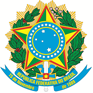 MINISTÉRIO DA EDUCAÇÃOUNIVERSIDADE FEDERAL RURAL DO SEMI-ÁRIDOANEXO I - Formulário de Inscrição1. DADOS PESSOAISNome: Pai: Mãe: Data de Nascimento: CPF: Naturalidade: UF: RG: Órgão Emissor: Data de emissão: 2. ENDEREÇO PARA CORRESPONDÊNCIALogradouro: Bairro: CEP: Município: UF: Telefone: E-mail: 3. FORMAÇÃO ACADÊMICAGraduaçãoNome do Curso: Instituição: Pós-Graduação - MestradoNome do Curso: Instituição: Pós-Graduação - DoutoradoNome do Curso: Instituição: 